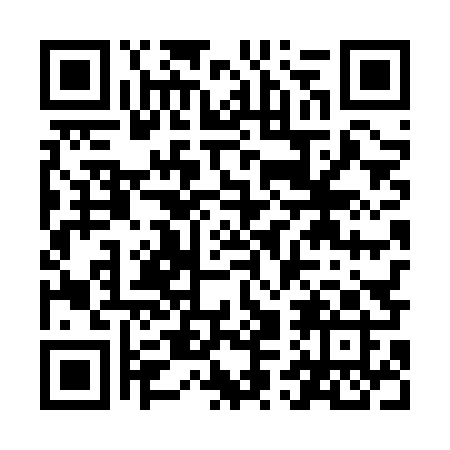 Prayer times for Budy Przytockie, PolandMon 1 Apr 2024 - Tue 30 Apr 2024High Latitude Method: Angle Based RulePrayer Calculation Method: Muslim World LeagueAsar Calculation Method: HanafiPrayer times provided by https://www.salahtimes.comDateDayFajrSunriseDhuhrAsrMaghribIsha1Mon4:066:0712:375:037:089:012Tue4:036:0512:365:057:099:043Wed4:006:0212:365:067:119:064Thu3:576:0012:365:077:139:085Fri3:545:5812:365:087:159:116Sat3:515:5512:355:107:169:137Sun3:485:5312:355:117:189:158Mon3:455:5112:355:127:209:189Tue3:425:4812:345:137:219:2010Wed3:395:4612:345:157:239:2311Thu3:365:4412:345:167:259:2512Fri3:325:4212:345:177:279:2813Sat3:295:3912:335:187:289:3014Sun3:265:3712:335:197:309:3315Mon3:235:3512:335:207:329:3516Tue3:205:3312:335:227:349:3817Wed3:165:3112:325:237:359:4118Thu3:135:2912:325:247:379:4419Fri3:105:2612:325:257:399:4620Sat3:065:2412:325:267:409:4921Sun3:035:2212:325:277:429:5222Mon2:595:2012:315:287:449:5523Tue2:565:1812:315:297:469:5824Wed2:525:1612:315:317:4710:0125Thu2:495:1412:315:327:4910:0426Fri2:455:1212:315:337:5110:0727Sat2:425:1012:315:347:5210:1028Sun2:385:0812:305:357:5410:1329Mon2:345:0612:305:367:5610:1630Tue2:305:0412:305:377:5710:19